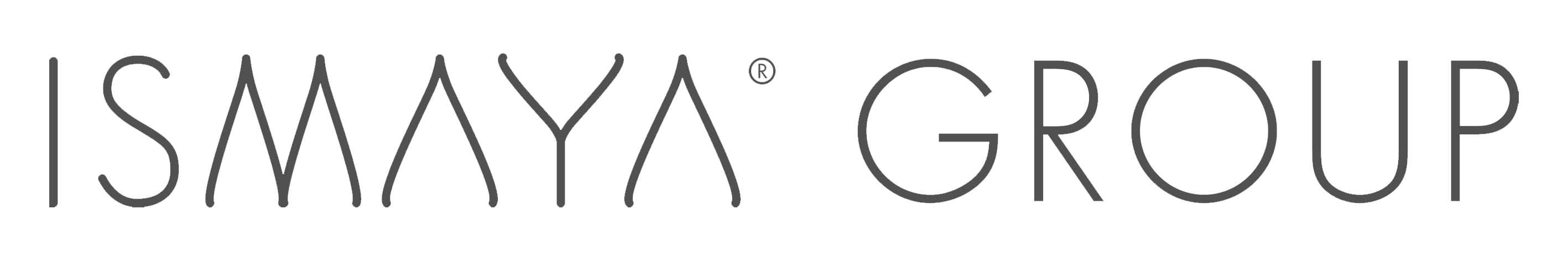 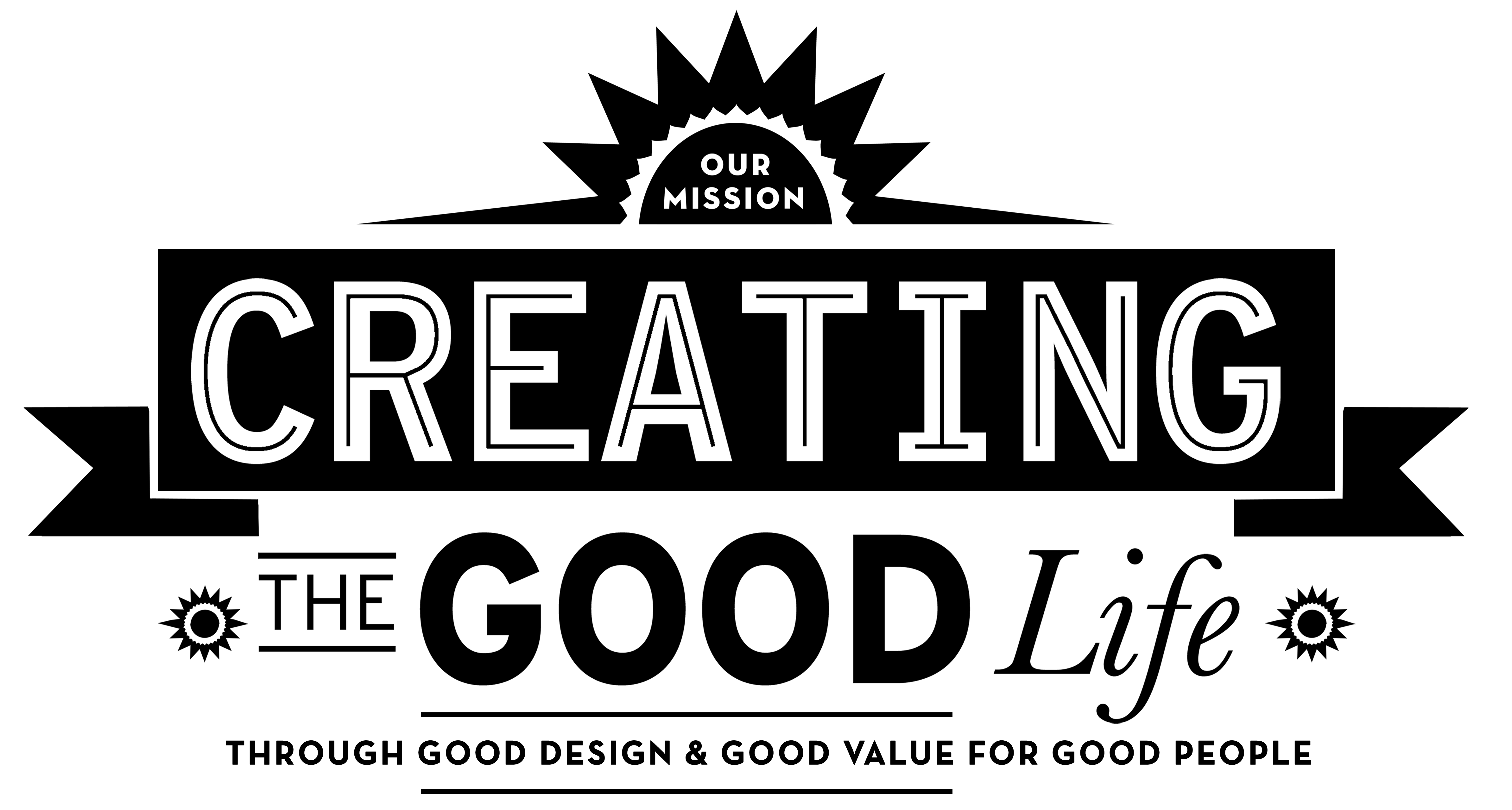 This enquiry is your first step into potentially obtaining an Ismaya Group Franchise. All information will be kept strictly confidential and no obligation is placed on either party should this enquiry result in no further correspondence. Please complete all sections of the form and return via email to: franchise@ismayagroup.com with a company profile attached if possible.☐ Mr. 			☐ Ms. 		☐ Mrs. Full Name:		___________________________________________________________Name of Company:	___________________________________________________________Position / Title:	___________________________________________________________Nature of Business / Company: __________________________________________________Citizenship(s):			_____________________________________________________Date of Birth:		____ / ____ / _______Marital Status:		___________________________________________________________Contact Numbers:		 Office: 		_____________________________________________________		 Mobile:		_____________________________________________________		 Alternative:		_____________________________________________________E-Mail Address:		_____________________________________________________ In which ISMAYA GROUP brands would you be interested in obtaining a franchise for?_______________________________________________________________________________
 Which Country / Region / Suburb are you intending to open the franchise in?

 Do you currently own or lease premises that may be suitable for a franchise concept?☐  No			☐  Yes If “Yes”, please provide details: ☐ Stand Alone		☐ Existing Mall 		☐ Mall under development☐ Ruko			☐ Other Size Sqm: _________________________  Location: _________________________________________________________________________________________________________________

Other relevant details: __________________________________________________________

_______________________________________________________________________________
 Do you or your company have any experience in Food & Beverage Related business?      (Please provide details) _______________________________________________________________________________
 ______________________________________________________________________________ ______________________________________________________________________________ Do you, your direct relatives or your company currently have investments in other  
   related franchise business(s)? (Please provide details)_______________________________________________________________________________

_______________________________________________________________________________

_______________________________________________________________________________
 What is your motivation for wanting to franchise an ISMAYA GROUP brand?_______________________________________________________________________________
_______________________________________________________________________________

 What would you consider your strengths in becoming a successful franchisee?______________________________________________________________________________________________________________________________________________________________ Will the business be “Owner Operated”?☐ Yes			☐ NoIf “No” please provide details of who will be managing the business.

_______________________________________________________________________________
_______________________________________________________________________________

 How many outlets do you intend opening?☐ < 3 Units☐ 3 or more? Please state available funds for this business venture:☐ < US$ 300,000☐ US$ 300,001 – US$ 500,000☐ US$ 500,001 – US$ 1,000,000☐ > US$ 1,000,000 Please state the source of available funds:☐ Personal Investment Fund.☐ Company Investment Fund.☐ Others (Please provide details)._______________________________________________________________________________
_______________________________________________________________________________

 Have you ever been declared bankrupt or been a director / shareholder of a company 
   that has been liquidated? ☐ No			☐ YesIf “Yes”, please provide details:_______________________________________________________________________________

_______________________________________________________________________________
 Are you or your company currently involved in any pending lawsuits or legal action?☐ No			☐ YesIf “yes”, please provide details:_______________________________________________________________________________
_______________________________________________________________________________

Date: ___ / ___ / _______			Signature: ________________________________I confirm my genuine interest in a franchise with ISMAYA GROUP and that the facts stated above are accurate. 